В период со дня схода снежного покрова до установления устойчивой дождливой осенней погоды или образования снежного покрова в лесах будет сохраняться опасность природных (лесных) пожаров, причиной которых в 90% случаев является небрежное обращение людей с огнем (брошенные непотушенные окурки, спички, кострища, использование пиротехнических изделий вблизи лесных насаждений и др.). Опасны и преступны поджоги (палы) сухой травянистой растительности.В пожароопасный весенне-летний период запрещается:разводить костры в лесу, в хвойных молодняках, на торфяниках, в местах с подсохшей травой, под кронами деревьевбросать горящие спички, окурки, вытряхивать из курительных трубок горячую золу оставлять на освещенной солнцем территории стекло (стеклянные бутылки, банки, осколки стекла), другой горючий мусор оставлять промасленные или пропитанные бензином, керосином, иными горючими веществами материалы (бумагу, ткань, паклю, вату) вне предусмотренных специально для этого местахзасорять лес бытовыми, строительными и иными отходами и мусоромупотреблять при охоте пыжи из горючих или тлеющих материаловиспользовать пиротехнические изделиявыжигать сухую траву, стерню, хворост, другие горючие материалы.Разведение костров допускается только в безветренную погоду, на открытых, специально оборудованных площадках – место разведения костра должно быть отделено противопожарной минерализованной (то есть, очищенной до земли от веток, травы, других горючих материалов) полосой шириной не менее 0,5 м. Заранее запаситесь водой, либо землей (песком) для тушения кострища. По окончании мероприятия, костер должен быть залит водой или засыпан землей до полного прекращения тления. Не уходите от кострища пока не убедитесь, что огонь полностью затушен, не оставляйте тлеющих углей – иначе огонь вспыхнет вновь и станет причиной пожара.При обнаружении лесного пожара немедленно сообщите об очаге возгорания в специализированные службы:Прямая линия лесной охраны – 8 800 100 9400 (круглосуточно)Мурманская региональная служба охраны лесов – 8 911 338 6131 Кировское лесничество – (8 815 55) 70063Кировский филиал ГПС – 01, (8 815 31) 55328ЕДДС города Кировска – (8 815 31) 55789, 155 – со стационарного телефонаЕсли возгорание не большое, примите возможные меры по недопущению распространения пожара, по его тушению подручными средствами: используйте огнетушитель, затопчите или захлещите огонь ветками лиственных деревьев, залейте его водой, забросайте песком, землей, накройте плотной тканью, другими доступными средствами. Убедитесь, что возгорание действительно затушено, трава, угли не тлеют, дыма нет. Сообщить о возгорании необходимо, даже если его удалось потушить, так как возможно возобновление горения. Если потушить огонь невозможно, немедленно уходите из зоны пожара.МКУ «Управление по делам ГО и ЧС» обращает внимание:В соответствии с Правилами противопожарного режима в Российской Федерации, утвержденными постановлением Правительства РФ от 25.04.2012 № 390, Правилами пожарной безопасности в лесах, утвержденными постановлением Правительства РФ от 30.06.2007 № 417, в период со дня схода снежного покрова до установления устойчивой дождливой осенней погоды или образования снежного покрова организации, иные юридические лица независимо от их организационно-правовых форм и форм собственности, владеющие, пользующиеся и (или) распоряжающиеся территорией, прилегающей к лесу, обеспечивают ее очистку от сухой травянистой растительности, пожнивных остатков, валежника, порубочных остатков, мусора и других горючих материалов на полосе шириной не менее 10 метров от леса либо отделяют лес противопожарной минерализованной полосой шириной не менее 0,5 метра или иным противопожарным барьером. На территориях общего пользования, прилегающих к объектам защиты, в том числе к жилым домам, к объектам садоводческих, огороднических и дачных некоммерческих объединений граждан, запрещается оставлять емкости с легковоспламеняющимися и горючими жидкостями, горючими газами, запрещается устраивать свалки горючих отходов.Правообладатели земельных участков (собственники, землепользователи, арендаторы), расположенных в границах населенных пунктов, садоводческих, огороднических или дачных некоммерческих объединений, обязаны производить регулярную уборку мусора и покос травы. Границы уборки территорий определяются границами земельного участка на основании кадастрового или межевого плана.Собственниками индивидуальных жилых домов, в том числе жилых помещений в домах блокированной застройки, расположенных на территориях садоводческих, огороднических и дачных некоммерческих объединений, к началу пожароопасного периода обеспечивается наличие на земельных участках, где расположены указанные жилые дома, емкости (бочки) с водой или огнетушителя. Хранение огнетушителя осуществляется в соответствии с требованиями инструкции по его эксплуатации.На землях общего пользования населенных пунктов запрещается разводить костры, а также сжигать мусор, траву, листву и иные отходы, материалы или изделия.Запрещается выжигание сухой травянистой растительности, стерни, пожнивных остатков на землях сельскохозяйственного назначения и землях запаса, разведение костров на полях.МКУ «Управление по делам ГО и ЧС» напоминает:Основные требования пожарной безопасности и обязанности населения по их выполнению предусмотрены:Федеральным законом «О пожарной безопасности» от 21.12.1994 № 69-ФЗ Федеральным законом «Технический регламент о требованиях пожарной безопасности» от 22.07.2008 №123-ФЗПравилами пожарной безопасности в лесах, утвержденными постановлением Правительства Российской Федерации от 30.06.2007 N 417 (в редакции от 18.08.2016)Правилами противопожарного режима в Российской Федерации, утвержденными постановлением Правительства РФ от 25.04.2012 № 390 (в редакции от 30.12.2017 № 1717)Порядком использования открытого огня и разведения костров на землях сельскохозяйственного назначения и землях запаса, утвержденным приказом МЧС России от 26.01.2016 № 26Методическими рекомендациями по проведению выжигания сухой травянистой растительности, утвержденными МЧС России 23.01.2014.Нарушение требований пожарной безопасности, неосторожное обращение с огнем влечет привлечение к административной либо к уголовной ответственности:наложение штрафа на граждан в размере от 2 000 до 120 000 рублей либо лишение свободы до 5 лет, на должностных лиц в размере от 6 000 до 50 000 рублей, на юридических лиц в размере от 150 000 до 1 000 000 рублей (ст. 8.32., 20.4. КоАП РФ, ст. 167, 168, 219, 261 УК РФ). Для привлечения к ответственности достаточно лишь факта нарушения либо невыполнения требований пожарной безопасности.ПАМЯТКА НАСЕЛЕНИЮо мерах пожарной безопасности в весенне-летний пожароопасный периодПриказом Министерства природных ресурсов и экологии Мурманской области от 11.05.2018 № 197 установлено начало пожароопасного сезона в лесах на всей территории Мурманской области с 12 мая 2018 года.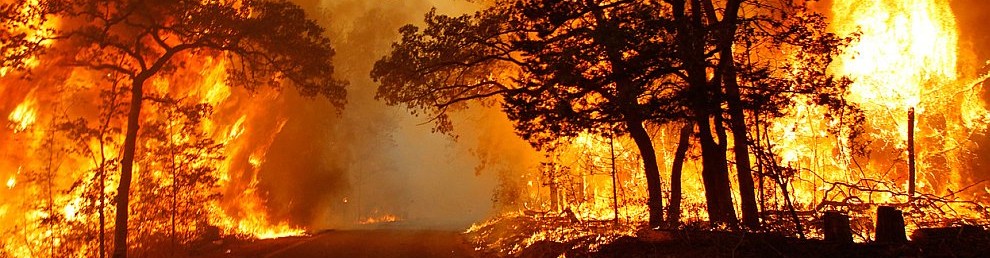 